ALLEGATO 2/A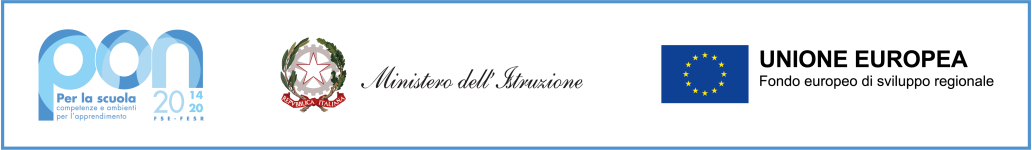 Al Dirigente ScolasticoIC “S. G. Bosco -De Carolis”Via D. Alighieri, 2071014 S. Marco in Lamis (FG)OGGETTO: SCHEDA DI AUTOVALUTAZIONE per la partecipazione del personale ATA interno alla selezione per il conferimento degli incarichi di assistente amministrativo e collaboratore scolastico per la realizzazione FSEPON avv. prot. n. 134894 del 21/11/23 “Agenda Sud”.Fondi Strutturali Europei – Programma Operativo Nazionale “Per la scuola, competenze e ambienti per l’apprendimento” 2014-2020. Asse I – Istruzione – Fondo Sociale Europeo (FSE). Asse I – Istruzione – Obiettivi Specifici 10.2 – Azione 10.2.2 – Nota di Adesione prot. n. 134894 del 21 novembre 2023 – Decreto del Ministro dell’istruzione e del merito 30 agosto 2023, n. 176 – c.d. “Agenda SUD”.CODICE: 10.2.2A-FSEPON-PU-2024-243 – UNA SCUOLA PER TUTTI  CUP: D34D23005170001Il CANDIDATO _________________________________________ sotto la propria personale responsabilità compila la seguente Scheda di autovalutazione: Profilo Assistente AmministrativoData, _________________________ IL CANDIDATO ____________________________Criteri di valutazione Punteggio Punteggio compilato dal candidatoPunteggio assegnato dal DSA Titoli di studio 1 Titolo superiore a quello di accesso al ruolo          10 B Anni Servizio 1 Per ogni anno di servizio di ruolo e non di ruolo nel profilo di appartenenza (max n. 5 …………..punti 2 per anno) Max 10 2 Anni servizio profilo appartenenza presso l’I. C. “S. G. Bosco – De Carolis” (max n. 5 ….punti 3 per anno) Max 15 C Titoli professionali 1 Attestati formazione attinenti l’area della candidatura (PON, PNSD, codice contratti, ecc. (max n. 5……….. punti 2 per ognuno) Max   10 D Esperienze professionali/lavorative attinenti 1 Esperienze documentate di amministrazione e gestione progetti MIUR, regionali, europei attinenti l’area della candidatura (max n. 5………. punti 3 per ognuno) Max   15 2 Servizio con Incarico specifico (max n. 5 ………punti 1 per anno) Max     5 3 Servizio con incarico 1° posizione economica (max  n. 5 …………punti 2 per anno) Max    10 4 Servizio con incarico 2° posizione economica (max n. 5 ……….punti 3 per anno) Max    15 TOTALE PUNTEGGIO